大同大學餐廳膳食衛生檢查結果檢查時間:112年9月15日(星期五)上午0900-1100時檢查人員:連靜慧營養師、鄭凌憶經理缺失項目: 上週(9月8日)衛生檢查缺失複查，請參閱表1。上週(9月8日)衛生檢查缺失複查和改善狀況照片，請參閱表2。本週個別餐廳缺失統計表，請參閱表3。本週個別餐廳缺失照片，請參閱表4。本週熱藏食物中心溫度檢測照片記錄，請參閱記錄表5。表1. 上週缺失統計表表2.上週檢查缺失改善照片表3.本週個別餐廳缺失統計表表4.本週檢查缺失照片表5.本週熱藏食物中心溫度檢測照片記錄敬陳總務長餐廳作業場所衛生管理複檢從業人員衛生管理複檢驗收及儲存衛生管理複檢其他複檢尚志滿月圓自助餐/中央廚房抽油煙機不潔ok尚志麵＆飯驗收表單需寫上驗收日期ok尚志真元氣滷味尚志小綿羊快餐分裝調味料需標示品名、分裝和有效日期ok尚志壹而美早餐分裝胡椒粉日期未更新ok尚志OA咖啡茶飲經營99早餐需標示濾心更換表單ok未留樣至健康中心ok經營玉福滷味未戴帽子未留樣至健康中心ok經營想點經營大豐飯糰想點飯鍋上方架上不潔ok未戴帽子ok1.9月衛生自主和溫度記錄表單未紀錄2.未留樣至健康中心Ok未紀錄經營八方雲集未戴帽子(已現場改善)ok調味料外觀不潔(已現場改善)ok大豐飯糰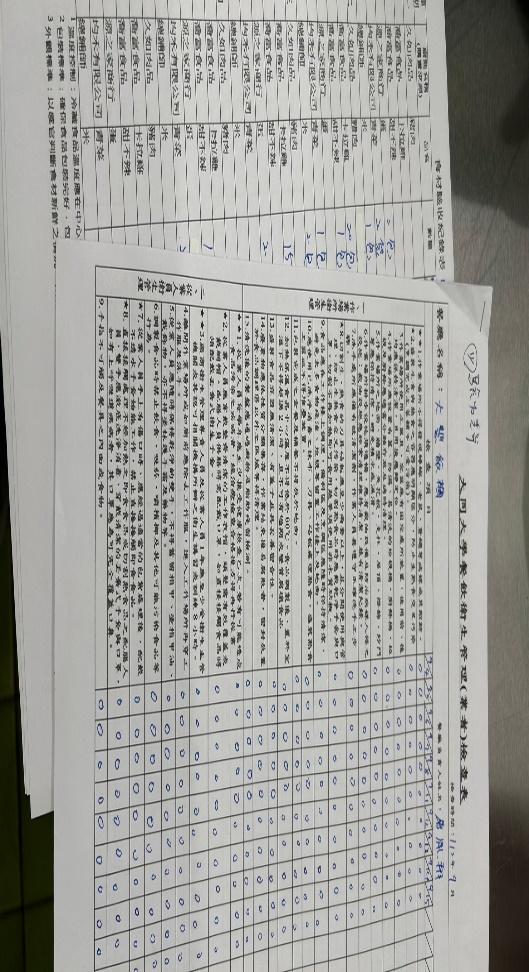 9月衛生自主和溫度記錄表單未紀錄(已改善)99早餐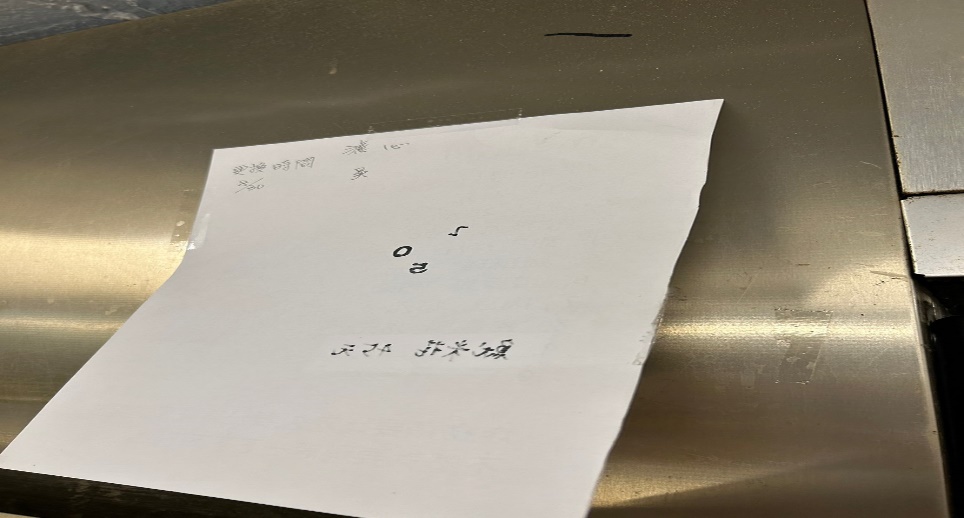 需標示濾心更換表單(建議更新表單)滿月圓自助餐/中央廚房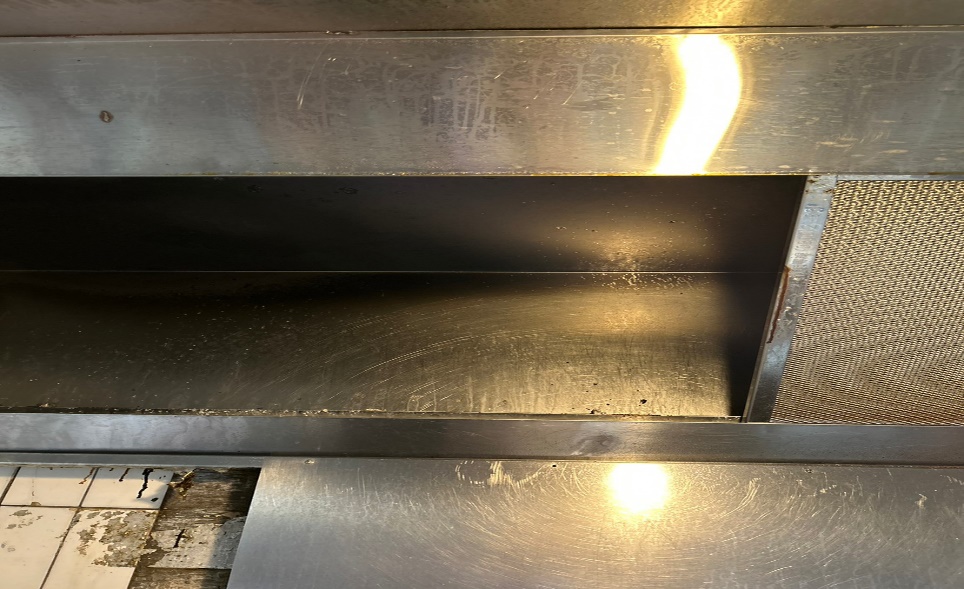 抽油煙機不潔(已改善)麵＆飯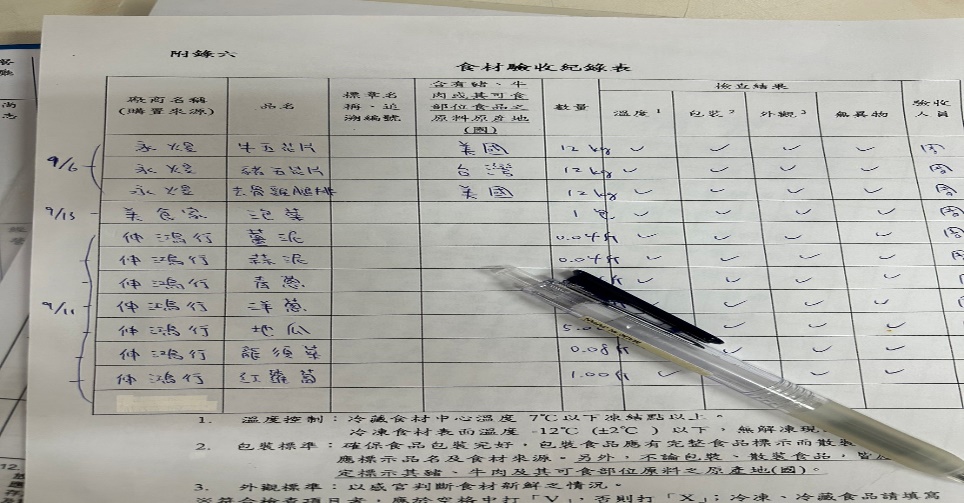 驗收表單需寫上驗收日期(已改善)小綿羊快餐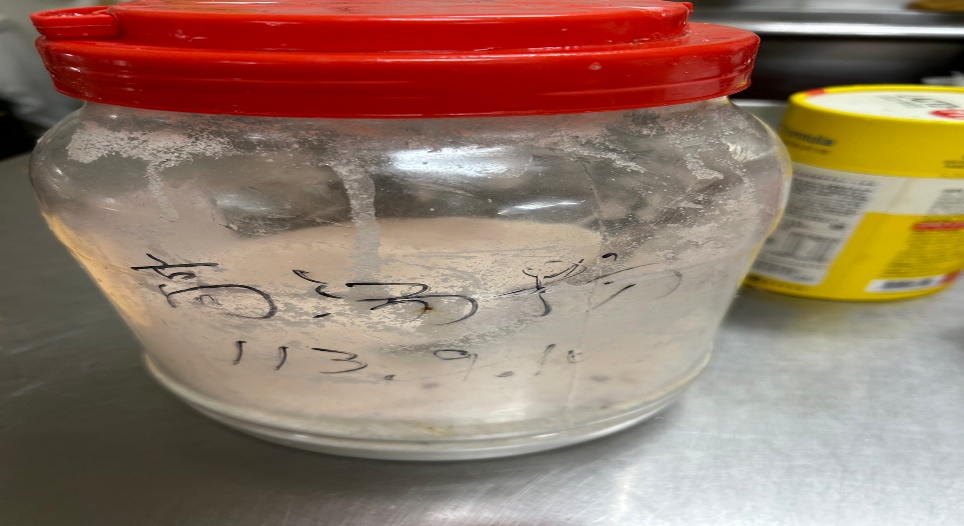 分裝調味料需標示品名、分裝和有效日期(已改善)大豐飯糰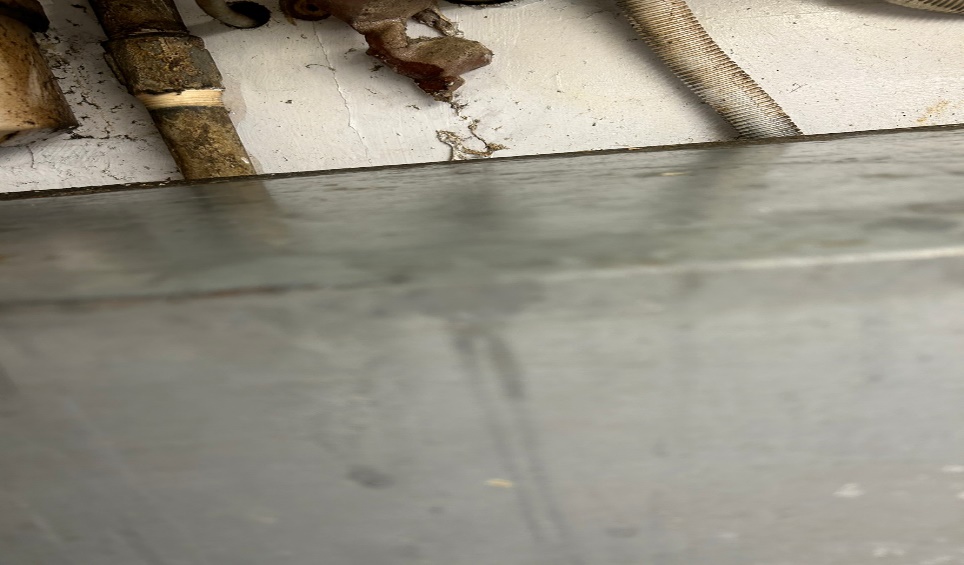 飯鍋上方架上不潔(已改善)壹而美早餐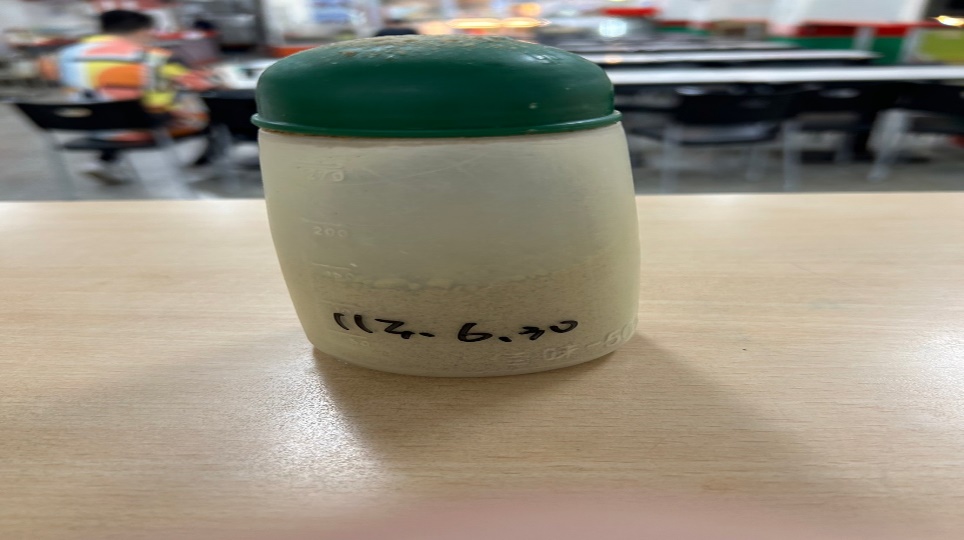 分裝胡椒粉日期未更新(已改善)99早餐大豐飯糰玉福滷味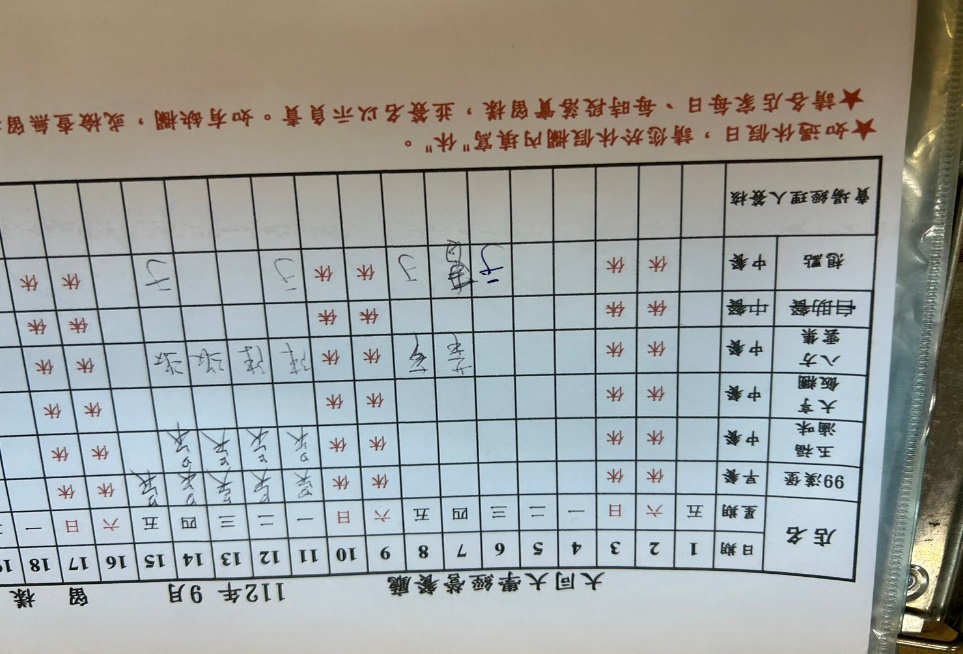 未留樣至健康中心(已改善，但大豐飯糰有留樣未紀錄)餐廳作業場所衛生管理從業人員衛生管理驗收及儲存衛生管理其他尚志滿月圓自助餐/中央廚房電鍋不潔不銹鋼盤未洗乾淨未戴口罩(已現場改善)冷涷庫食材未完整覆蓋庫房紙箱太多較雜亂,請將食材歸位於架上，紙箱需丟棄避免病媒躲藏尚志麵＆飯冷涷庫食材未完整覆蓋(已現場改善)尚志真元氣滷味尚志小綿羊快餐尚志壹而美早餐尚志OA咖啡茶飲桌面的墊布不潔經營99早餐經營玉福滷味未戴帽子(已現場改善)經營想點未戴帽子(已現場改善)冷凍庫溫度記錄未<-18度經營大豐飯糰冷涷庫食材未密封(已現場改善)餐具需墊高(已現場改善)經營八方雲集冷凍庫溫度記錄未<-18度滿月圓自助餐/中央廚房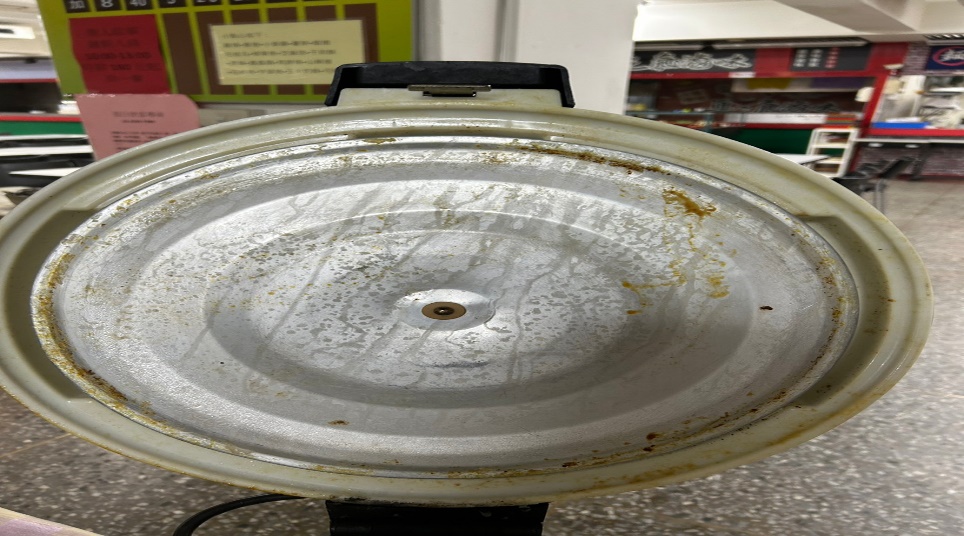 電鍋不潔滿月圓自助餐/中央廚房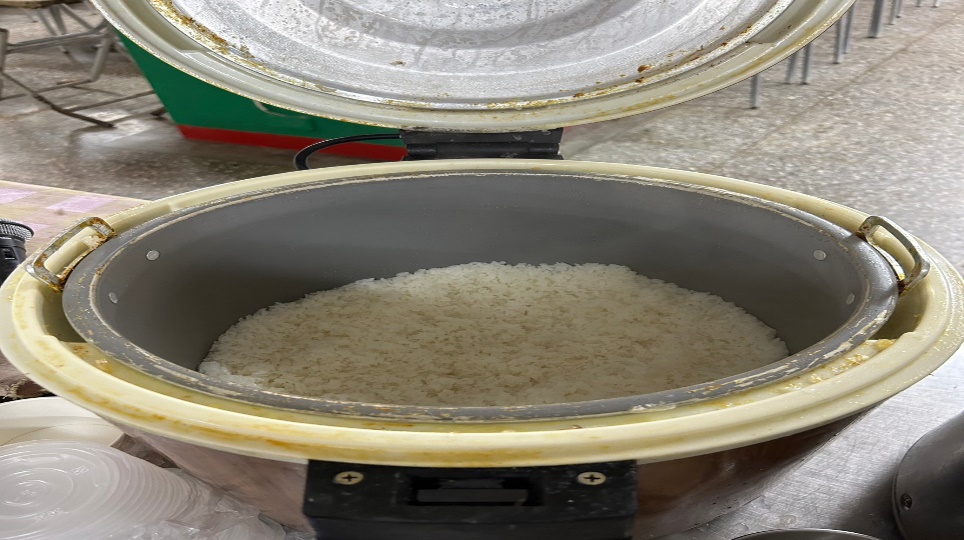 電鍋不潔滿月圓自助餐/中央廚房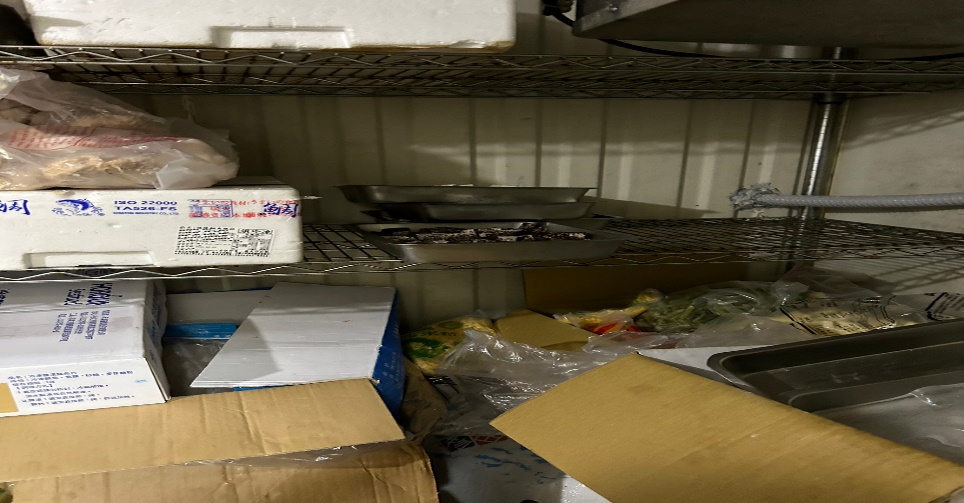 冷涷庫食材未完整覆蓋滿月圓自助餐/中央廚房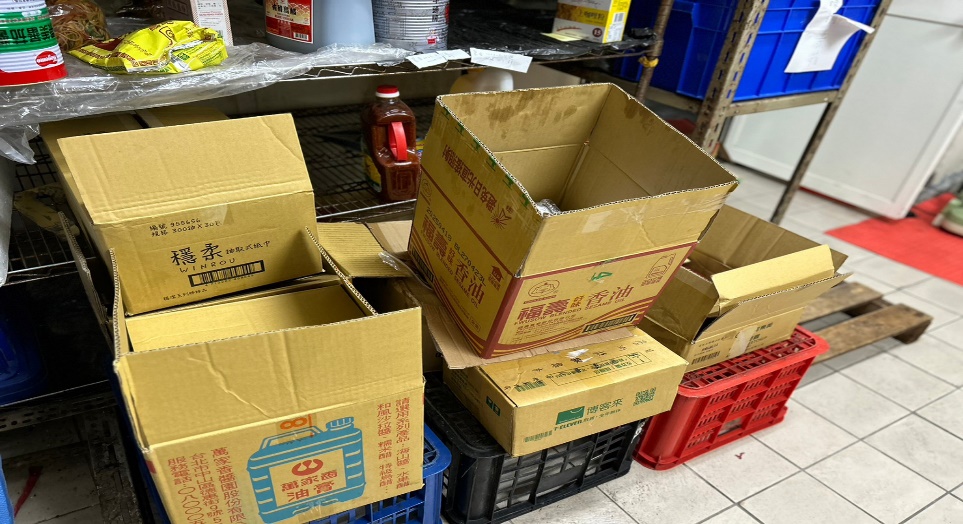 庫房紙箱太多較雜亂,請將食材歸位於架上，紙箱需丟棄避免病媒躲藏滿月圓自助餐/中央廚房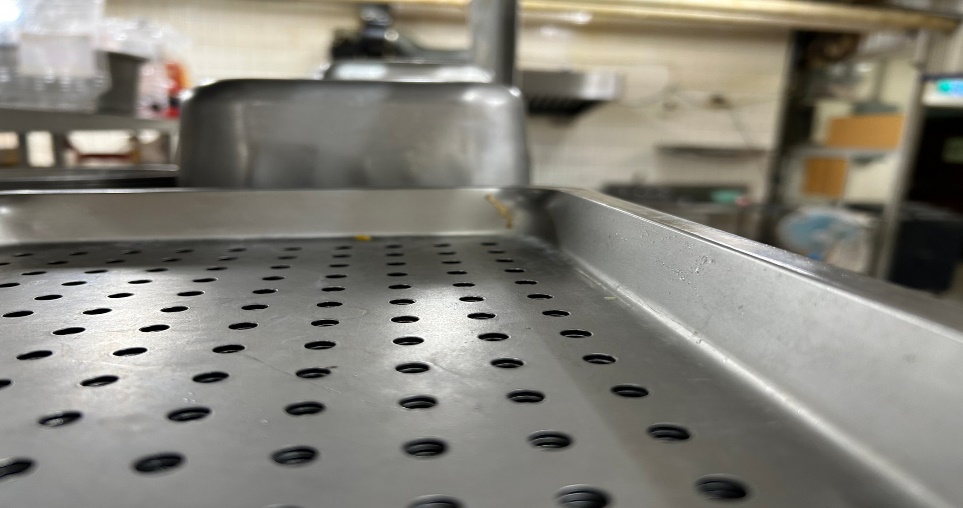 不銹鋼盤未洗乾淨麵＆飯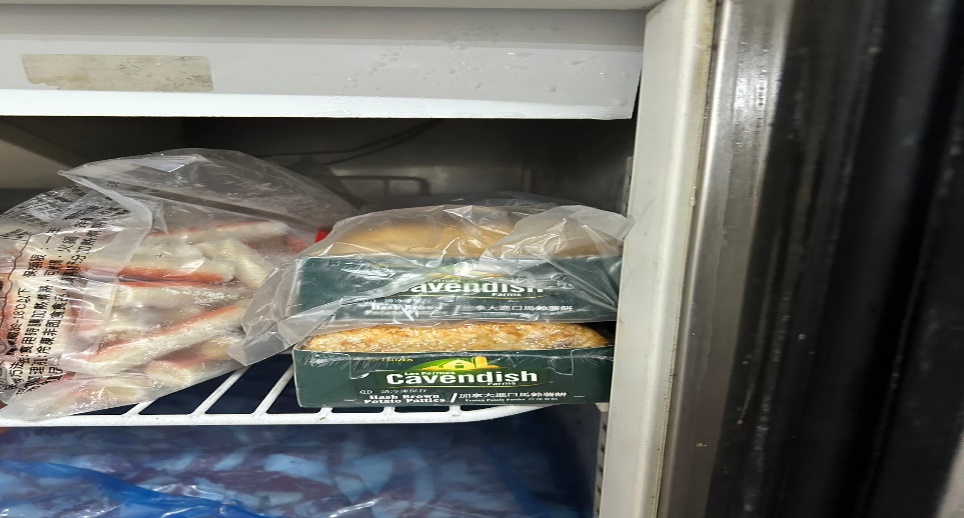 冷涷庫食材未完整覆蓋(已現場改善)OA咖啡茶飲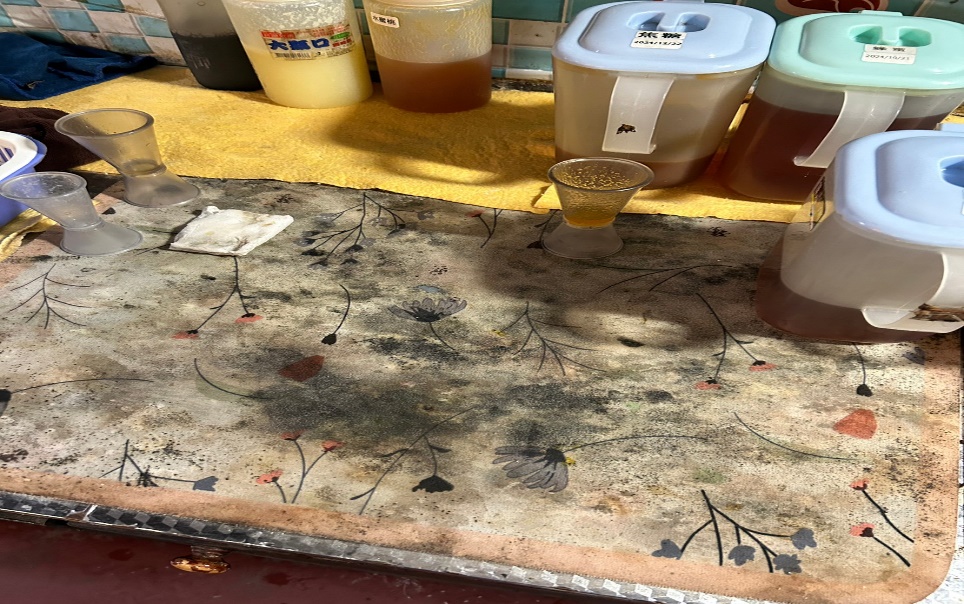 桌面的墊布不潔大豐飯糰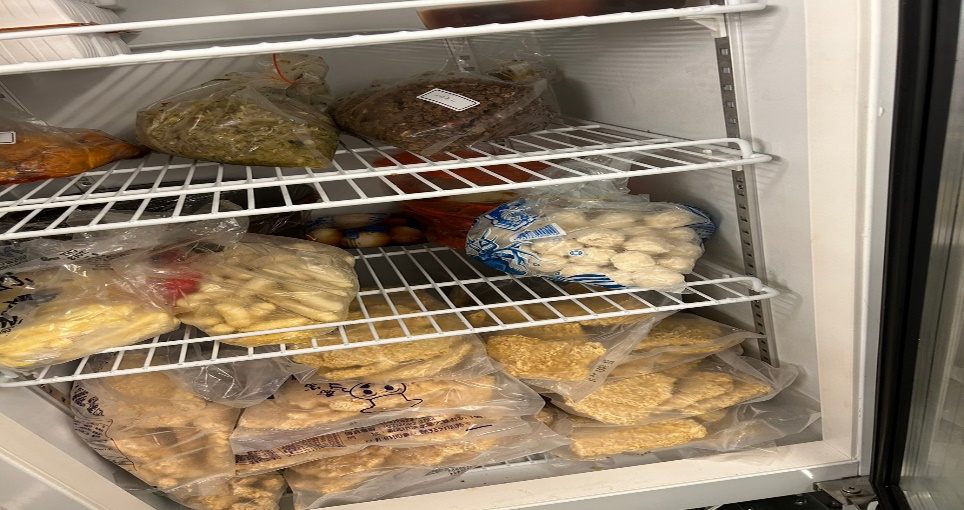 冷涷庫食材未密封(已現場改善)大豐飯糰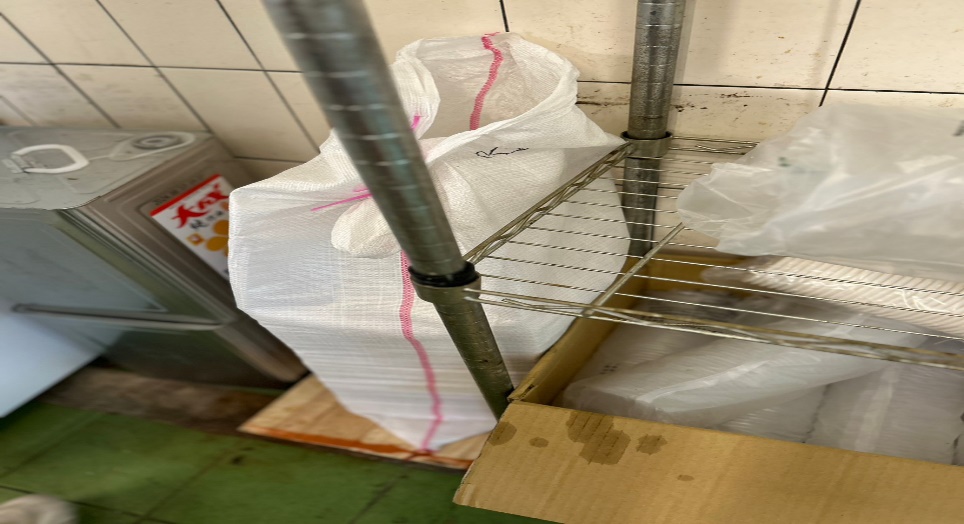 餐具需墊高(已現場改善)餐廳/菜餚照片中心溫度滿月圓自助餐/中央廚房糖醋雞丁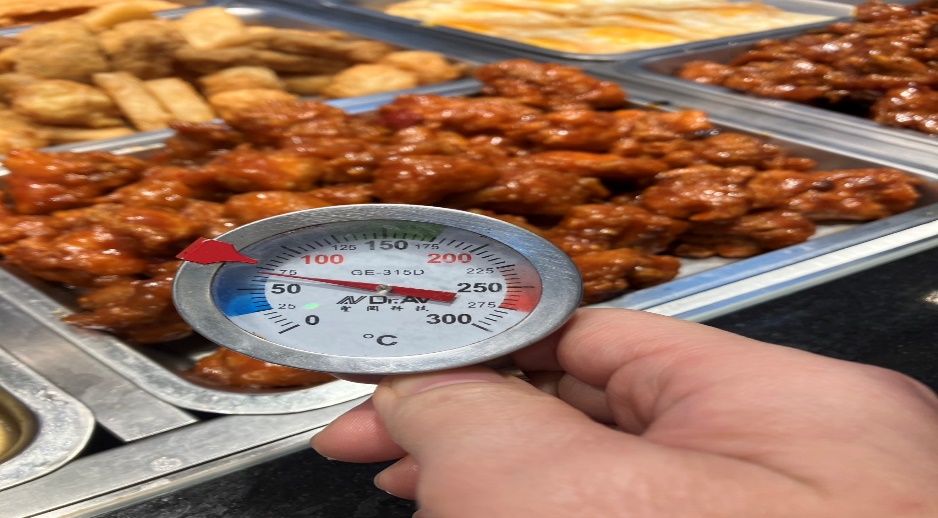 70℃ 承辦人總務處組長總務長